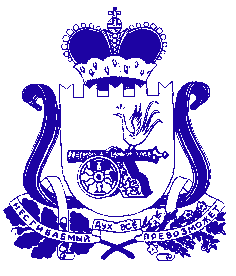 АДМИНИСТРАЦИЯПРУДКОВСКОГО СЕЛЬСКОГО ПОСЕЛЕНИЯПОЧИНКОВСКОГО РАЙОНА СМОЛЕНСКОЙ ОБЛАСТИП О С Т А Н О В Л Е Н И Еот  12 октября  2020 года   № 34     Администрация Прудковского сельского поселения Починковского района Смоленской области  п о с т а н о в л я е т:Внести в  Административный регламент предоставления муниципальной  услуги  «Рассмотрение  уведомлений о проведении публичных мероприятий  на  территории  Прудковского сельского  поселения Починковского  района   Смоленской  области», утвержденный постановлением Администрации Прудковского сельского поселения Починковского района Смоленской области от 23.11. 2015 г. № 23 следующие изменения:- пункт  подраздела 1.6. Информация о месте нахождения и графике работы специалистов Администрации Прудковского сельского поселения, предоставляющих,  муниципальную услугу изложить в следующей редакции:1.6.2. График (режим) приема заинтересованных лиц по вопросам предоставления муниципальной услуги должностными лицами  Администрации:Администрация  осуществляет прием заявителей в соответствии со следующим графиком: понедельник, вторник, среда, четверг, пятница  с 9-00 до 17-00,   перерыв на обед с 13-00 до 13-48 ,      суббота и воскресенье - выходные дни.Справочные телефоны, факс: 8 (48149) 5-56-36, 8 (48149)5-56-66, 8 (48149)5-23-25, 8 (48149)5-60-93.В предпраздничные дни продолжительность рабочего  времени  сокращается на 1 час.1.6.3 Адрес официального сайта Администрации в сети Интернет: https://prudkovskoe.admin-smolensk.ru/, адрес электронной почты prudk.sp@admin-smolensk.ru -  раздел 5.2  Порядок обжалования действий (бездействия) должностного лица, а также принимаемого им решения при предоставлении  муниципальной услуги изложить в следующей редакции:   5.2. В административном порядке граждане вправе обратиться с заявлением или жалобой на решение или действие (бездействие), осуществляемое (принятое) в ходе предоставления муниципальной услуги на основании настоящего Регламента (далее - обращение), устно или по телефону, письменно (в электронном виде) к  Главе муниципального образования Прудковского сельского поселения:- по телефону 8 (481 49) 5-56-66;- в устной и письменной форме – по адресу: д. Прудки, ул. Центральная, д. 22, Починковский район, Смоленской области;- электронной почтой - prudk.sp@admin-smolensk.ru- или на личном приеме: в понедельник, вторник, среда, четверг, пятница  с 09.00 до 17.00 часов, перерыв на обед с 13-00 до 13-48 ,  суббота и воскресенье - выходные дни.В предпраздничные дни продолжительность рабочего  времени  сокращается на 1 час. 2. Разместить настоящее постановление на официальном сайте Администрации Прудковского сельского поселения Починковского района Смоленской области в информационно-телекоммуникационной сети «Интернет».И.о. Главы муниципального образования Прудковского сельского поселения Починковского района Смоленской области		                    Н.В. Жигульская             Административный регламентпредоставления  муниципальной  услуги  «Рассмотрение  уведомлений о проведении публичных мероприятий  на  территории  Прудковского сельского  поселения Починковского  района   Смоленской  области»1. Общие положения1.1. Цель разработки административного регламента1. Административный регламент муниципальной услуги «"Рассмотрение уведомлений о проведении публичных мероприятий на территории Прудковского сельского поселения Починковского района Смоленской области» (далее – Прудковского сельского поселения) определяет сроки и последовательность административных  действий  (процедур)  по исполнению данной услуги.Целью исполнения услуги является обеспечение права граждан на проведение публичных мероприятий.Административный регламент предоставления муниципальной услуги "Рассмотрение уведомлений о проведении публичных мероприятий на территории Прудковского  сельского поселения Починковского района Смоленской области»  (далее - Регламент) разработан в целях:- повышения качества и доступности предоставляемой  муниципальной услуги;-  обеспечения возможности получения гражданами информации по вопросам проведения публичных мероприятий.2. Муниципальная услуга по рассмотрению уведомлений о проведении публичных мероприятий на территории Прудковского сельского поселения заключается в приеме и рассмотрении поданного уведомления о проведении публичного мероприятия, согласовании условий его проведения (или обоснованного предложения иных условий проведения), назначении уполномоченного представителя Администрации Прудковского  сельского поселения (далее - Администрация),  присутствии на публичном мероприятии уполномоченного представителя и оказания им содействия организатору в проведении публичного мероприятия, в целях реализации конституционных прав граждан Российской Федерации проводить собрания, митинги и демонстрации, шествия и пикетирования.1.2. Определение должностных лиц, специалистовАдминистрации Прудковского сельского поселения,предоставляющих муниципальную услугу1. В рассмотрении уведомлений о проведении публичных мероприятий, подготовке, направлении либо выдаче организатору публичного мероприятия соответствующих документов по результатам рассмотрения  принимают участие:- Глава муниципального образования Прудковского сельского поселения Починковского района Смоленской области выполняет функции приема, подготовки, согласования проекта итогового документа;- работник Администрации Прудковского сельского поселения выполняет функцию регистрации уведомления, оформления, издания итогового документа, выдачи итогового документа.2. Ответственность за исполнение настоящего Регламента несет Глава муниципального образования Прудковского сельского поселения Починковского района Смоленской области.3. В процессе предоставления муниципальной услуги исполнители взаимодействуют с:МО МВД России «Починковский»;ОГБУЗ «Починковская районная больница»1.3. Перечень нормативных правовых актов, непосредственно регулирующих предоставление муниципальной услугиПредоставление муниципальной услуги осуществляется в соответствии с:- Конституцией Российской Федерации;- Федеральным законом от 19 июня 2004 года № 54-ФЗ "О собраниях, митингах, демонстрациях, шествиях и пикетированиях";- Федеральным законом от 02 мая 2006 года № 59-ФЗ «О порядке рассмотрения обращений граждан Российской Федерации»;- Федеральным законом от 11 июля . № 95-ФЗ «О политических партиях»;- Федеральным законом от 19 мая . № 82-ФЗ «Об общественных объединениях»;- Федеральным законом от 26 августа . № 125-ФЗ «О свободе совести и о религиозных объединениях»;- Кодексом Российской Федерации «Об административных правонарушениях» от 30.12.2001 г. № 195-ФЗ;- Уголовным Кодексом Российской Федерации» от 13.06.1996 г. № 63-ФЗ;-Уставом Прудковского  сельского  поселения Починковского района Смоленской области.1.4. Описание результатов предоставления муниципальной услугиРезультатами предоставления муниципальной услуги является:1. Согласование с организатором публичного мероприятия (далее - организатор)  заявленных им условий проведения публичного мероприятия либо обоснованное предложение со стороны  Администрации Прудковского сельского поселения  об изменении условий, места и (или) времени проведения публичного мероприятия путем доведения до сведения организатора соответствующей информации в установленные законодательством сроки (исходящее письмо за подписью Главы муниципального образования Прудковского  сельского поселения Починковского района Смоленской области, зарегистрированное специалистом Администрации Прудковского сельского поселения).2. Направление предложения об устранении организатором несоответствия указанных в уведомлении целей, форм и иных условий проведения публичного мероприятия требованиям действующих правовых актов (при необходимости) (исходящее письмо за подписью Главы  муниципального образования Прудковского сельского поселения Починковского района Смоленской области, зарегистрированное специалистом Администрации Прудковского сельского поселения и направленное заявителю муниципальной услуги).3. Направление копии распоряжения о назначении уполномоченного представителя Администрации Прудковского сельского поселения в целях оказания организатору содействия в проведении данного публичного мероприятия (исходящее письмо за подписью Главы  муниципального образования Прудковкого сельского поселения, зарегистрированное специалистом  Администрации Прудковского  сельского поселения и направленное заявителю муниципальной услуги).4. Направление информации об установленной норме предельной наполняемости  территории (помещения) в месте проведения публичного мероприятия, (исходящее письмо за подписью Главы  муниципального образования Прудковского сельского  поселения, зарегистрированное специалистом по делопроизводству администрации Прудковского сельского поселения и направленное заявителю муниципальной услуги).5. Своевременное информирование ФСБ, МО МВД России «Починковский», прокуратуры, ОГБУЗ «Починковская районная больница», о проведении публичного мероприятия (исходящее письмо за подписью Главы  муниципального образования Прудковского сельского поселения, зарегистрированное работником Администрации Прудковского сельского поселения).1.5. Описание заявителя муниципальной услугиЗаявителями муниципальной услуги являются:- организаторы публичного мероприятия - один или несколько граждан Российской Федерации (организатором демонстраций, шествий и пикетирований может быть гражданин Российской Федерации, достигший возраста 18 лет, митингов и собраний - 16 лет);политические партии и другие, общественные и религиозные объединения, их региональные отделения и структурные подразделения, взявших на себя обязательство по организации и проведению публичного мероприятия на территории Прудковского сельского поселения, деятельность которых не приостановлена, не запрещена, не ликвидирована в установленном порядке.1.6. Информация о месте нахождения и графике работы специалистовАдминистрации Прудковского сельского поселения,предоставляющих,  муниципальную услугу1. Муниципальная услуга предоставляется непосредственно Главой  муниципального образования Прудковского сельского поселения, работником Администрации Прудковского сельского поселения.1.6.1. Администрация поселения находится по адресу: д. Прудки, ул. Центральная, д. 22, Починковский район Смоленской области.1.6.2. График (режим) приема заинтересованных лиц по вопросам предоставления муниципальной услуги должностными лицами  Администрации:Администрация  осуществляет прием заявителей в соответствии со следующим графиком: понедельник, вторник, среда, четверг, пятница  с 9-00 до 17-00,   перерыв на обед с 13-00 до 13-48 ,      суббота и воскресенье - выходные дни.Справочные телефоны, факс: 8 (48149) 5-56-36, 8 (48149)5-56-66, 8 (48149)5-23-25, 8 (48149)5-60-93.В предпраздничные дни продолжительность рабочего  времени  сокращается на 1 час.1.6.3. Адрес официального сайта Администрации в сети Интернет: https://prudkovskoe.admin-smolensk.ru/, адрес электронной почты prudk.sp@admin-smolensk.ru1.7. Порядок получения информации заявителями по вопросам предоставления муниципальной услугиЗаявитель по вопросам предоставления муниципальной услуги вправе обратиться непосредственно к Главе  муниципального образования Прудковского сельского поселения Починковского района Смоленской области, а также к информации, размещенной на официальном сайте Администрации Прудковского сельского поселения Починковского района Смоленской области в информационно-телекоммуникационной сети «Интернет».2. Стандарт предоставления муниципальной услуги2.1. Наименование муниципальной услугиВ соответствии с настоящим Регламентом предоставляется муниципальная услуга «Рассмотрение уведомлений о проведении публичных мероприятий на территории Прудковского сельского поселения Починковского района Смоленской области»  (далее – муниципальная услуга)2.2. Наименование должностных лиц, работников  Администрации Прудковского сельского поселения, предоставляющих муниципальную услугуВ рассмотрении уведомлений о проведении публичных мероприятий, подготовке, направлении либо выдаче организатору публичного мероприятия соответствующих документов по результатам рассмотрения принимают участие:- Глава муниципального образования  Прудковского сельского поселения выполняет функции приема, подготовки, согласования проекта итогового документа;- работник Администрации Прудковского сельского поселения выполняет функцию регистрации уведомления, оформления, издания итогового документа, выдачи итогового документа.      2.3. Результат предоставления муниципальной услугиКонечным результатом предоставления муниципальной услуги является рассмотрение Администрацией уведомления о проведении публичного мероприятия и направление заявителю письменного ответа с информацией о результатах рассмотрения уведомления.Ответ содержит следующую информацию:- подтверждение получения уведомления, указав при этом дату и время;- норма предельной наполняемости для места проведения мероприятия;- фамилия, имя, отчество, должность уполномоченного представителя Администрации в целях оказания организатору содействия в проведении данного публичного мероприятия;- обоснованное предложение об изменении места и (или) времени проведения заявленного публичного мероприятия (при необходимости),  а также предложение об устранении несоответствия указанных в уведомлении целей, форм и иных условий проведения мероприятия, в случае наличия таких несоответствий.        2.4. Сроки предоставления муниципальной услуги.Уведомление о проведении публичного мероприятия в 2-х экземплярах, поступившее в Администрацию, регистрируется в день его поступления:- при поступлении уведомления в ходе личного приема Глава муниципального образования в течение 30 минут документально подтверждает получение уведомления о проведении публичного мероприятия путем оформления расписки (приложение 2 к настоящему Регламенту), которая под роспись предоставляется организатору публичного мероприятия;По результатам рассмотрения уведомлений, Глава муниципального образования осуществляет подготовку следующих документов:1) обоснованное предложение об изменении места и (или) времени проведения публичного мероприятия, а также об устранении организатором публичного мероприятия несоответствия указанных в уведомлении целей, форм и иных условий проведения публичного мероприятия требованиям действующего законодательства (приложение 3 к настоящему Регламенту).Срок подготовки документа – в течение трех рабочих дней со дня получения уведомления о проведении публичного мероприятия, а при подаче уведомления о проведении пикетирования группой лиц менее чем за пять дней до дня его проведения до 16 часов - в день его получения.При подаче уведомления о проведении пикетирования группой лиц менее чем за пять дней до дня его проведения после 16 часов срок подготовки письма – следующий рабочий день, а в случае подачи уведомления о проведении указанного мероприятия на территории объекта, являющегося памятником истории и культуры – не позднее двух рабочих дней со дня подачи уведомления.2) предупреждения о том, что цели запланированного публичного мероприятия и формы его проведения не соответствуют положениям Конституции Российской Федерации и (или) нарушают запреты, предусмотренные законодательством Российской Федерации об административных правонарушениях или уголовным законодательством Российской Федерации (приложение 4 к настоящему Регламенту).Предупреждение за подписью Главы муниципального образования Прудковского сельского поселения готовится и направляется организатору публичного мероприятия незамедлительно не позднее дня, следующего за днем подачи уведомления;3) в зависимости от формы публичного мероприятия и количества его участников, для оказания организатору публичного мероприятия содействия в его проведении, оформляется распоряжение Администрации о назначении своего уполномоченного представителя при проведении публичного мероприятия.Распоряжение Администрации должно быть издано в течение 5 (пяти) дней с момента регистрации уведомления и копия распоряжения направляется организатору публичного мероприятия в срок не позднее, чем за три рабочих дня до проведения публичного мероприятия;4) информацию со ссылкой на действующие нормативные правовые акты об установленной норме предельной наполняемости территории (помещения) в месте проведения публичного мероприятия.Срок подготовки документа - в течение трех рабочих дней со дня получения уведомления о проведении публичного мероприятия, а при подаче уведомления о проведении пикетирования группой лиц менее чем за пять дней до дня его проведения до 16 часов – в день его получения.При подаче уведомления о проведении пикетирования группой лиц менее чем за пять дней до дня его проведения после 16 часов срок подготовки письма – следующий рабочий день, а в случае подачи уведомления о проведении указанного мероприятия на территории объекта, являющегося памятником истории и культуры – не позднее двух рабочих дней со дня подачи уведомления.Информация направляется одновременно с распоряжением Администрации  (Приложение 5 к настоящему Регламенту).2.5. Исчерпывающий перечень документов, необходимыхдля предоставления муниципальной услугиЕсли организаторами публичного мероприятия выступают один или несколько граждан Российской Федерации предоставляются:уведомление (подается лично и одновременно всеми организаторами);паспорт или иной документ, удостоверяющий личность (каждого из организаторов).Если организаторами публичного мероприятия выступают политические партии, другие общественные или религиозные объединения, их религиозные отделения и структурные подразделения предоставляются:- уведомление (подается лицами, уполномоченными этим организатором выполнять распорядительные функции по организации и проведению публичного мероприятия от соответствующей организации);- паспорт или иной документ, удостоверяющий личность лица, уполномоченного выполнять распорядительные функции по организации и проведению публичного мероприятия;-  устав организации или иной документ, подтверждающий в соответствии с федеральным законодательством факт создания и осуществления деятельности организацией;- документ, удостоверяющий полномочия лица, подписавшего уведомление, о проведении публичного мероприятия, выступать от имени организатора публичного мероприятия (выписка из решения руководящего органа политической партии или общественной организации).В уведомлении о проведении публичного мероприятия указываются:1) цель публичного мероприятия;2) форма публичного мероприятия;3) место (места) проведения публичного мероприятия, маршруты движения участников;4) дата, время начала и окончания публичного мероприятия;5) предполагаемое количество участников публичного мероприятия;6) формы и методы обеспечения организатором публичного мероприятия общественного порядка, организации медицинской помощи, намерение использовать звукоусиливающие технические средства при проведении публичного мероприятия;7) фамилия, имя, отчество либо наименование организатора публичного мероприятия, сведения о его месте жительства или пребывания либо о месте нахождения и номер контактного телефона, факса, адрес электронной почты8) фамилии, имена и отчества лиц, уполномоченных организатором публичного мероприятия выполнять распорядительные функции по организации и проведению публичного мероприятия;9) дата подачи уведомления о проведении публичного мероприятия.Уведомление пишется от руки или в печатной форме на имя Главы муниципального образования Прудковского сельского поселения.Уведомление подписывается организатором публичного мероприятия и лицами, уполномоченными организатором публичного мероприятия выполнять распорядительные функции по его организации и проведению (Приложение     № 6 настоящего Регламента).2.6. Исчерпывающий перечень оснований для отказа в приеме документов, необходимых для предоставления муниципальной услугиОснований для отказа в приеме документов нет.2.7. Исчерпывающий перечень оснований для приостановления или отказа в предоставлении муниципальной услугиОснованием для приостановления в предоставлении муниципальной услуги является заявление организатора об отказе проведения публичного мероприятия.  Оснований для отказа в предоставлении муниципальной услуги нет.2.8. Размер платы, взимаемой с заявителя при предоставлении муниципальной услугиМуниципальная услуга предоставляется бесплатно.2.9. Максимальный срок ожидания в очереди при подаче уведомления о предоставлении муниципальной услуги и при получении результата предоставления муниципальной услугиГлава муниципального образования Прудковского сельского поселения принимает от организатора публичного мероприятия (их доверенных лиц) документы для рассмотрения в рамках предоставления муниципальной услуги в соответствии с пунктом 2.6 настоящего Регламента.Время ожидания граждан для получения консультации, при подаче запроса о предоставлении муниципальной услуги, при получении результата предоставления муниципальной услуги не должно превышать 15 (пятнадцати) минут.Продолжительность приема граждан Главой муниципального образования Прудковского сельского поселения при подаче/получении запроса для предоставления муниципальной услуги не должна превышать   15 (пятнадцати) минут.2.10. Срок и порядок регистрации запроса заявителя  о предоставлении муниципальной услугиЗапрос заявителя о предоставлении муниципальной услуги регистрируется специалистом  Администрации в порядке очередности поступления документов в день подачи уведомления.2.11. Требование к помещениям предоставления муниципальной услуги2.11.1. Прием граждан осуществляется в специально выделенных для предоставления муниципальных услуг помещениях.Помещения должны содержать места для информирования, ожидания и приема граждан. Помещения должны соответствовать санитарно-эпидемиологическим правилам и нормам.У входа в каждое помещение размещается табличка с наименованием помещения (зал ожидания, приема/выдачи документов и т.д.).2.11.2. При возможности около здания организуются парковочные места для автотранспорта.Доступ заявителей к парковочным местам является бесплатным.2.11.3. Центральный вход в здание, где располагается Администрация, должен быть оборудован информационной табличкой (вывеской), содержащей информацию о наименовании, месте нахождения, режиме работы органов, непосредственно предоставляющих муниципальную услугу. 2.11.4. В помещениях для ожидания заявителям отводятся места, оборудованные стульями, кресельными секциями. В местах ожидания имеются средства для оказания первой медицинской помощи и доступные места общего пользования (туалет), в том числе приспособленные для инвалидов.2.11.5. Места информирования, предназначенные для ознакомления заявителей с информационными материалами, оборудуются:- информационными стендами, на которых размещается визуальная и текстовая информация;- стульями и столами для оформления документов.К информационным стендам должна быть обеспечена возможность свободного доступа граждан.На информационных стендах, а также на официальных сайтах в сети Интернет размещается следующая обязательная информация:- номера телефонов, факсов, адреса официальных сайтов, электронной почты органов, предоставляющих муниципальную услугу;- режим работы органов, предоставляющих муниципальную услугу;- графики личного приема граждан уполномоченными должностными лицами;- номера кабинетов, где осуществляются прием письменных обращений граждан и устное информирование граждан; фамилии, имена, отчества и должности лиц, осуществляющих прием письменных обращений граждан и устное информирование граждан;- настоящий Административный регламент.      2.11.6. Помещения для приема заявителей должны быть оборудованы табличками с указанием номера кабинета и должности лица, осуществляющего прием. Место для приема заявителей должно быть оборудовано стулом, иметь место для написания и размещения документов, заявлений.2.11.7.  При предоставлении муниципальной услуги инвалидам обеспечиваются (включая инвалидов, использующих кресла-коляски и собак-проводников): 1) условия для беспрепятственного доступа к объекту  (зданию, помещению) в котором предоставляется муниципальная услуга, а также для беспрепятственного пользования транспортом, средствами связи и информации;2) возможность самостоятельного передвижения по территории, на которой расположены объекты   (здания, помещения) в которых предоставляется муниципальная услуга, а также входа в такие объекты и выхода из них, посадки в транспортное средство и высадки из него, в том числе с использованием кресла-коляски;3) сопровождение инвалидов, имеющих стойкие расстройства функции зрения и самостоятельного передвижения, и оказание им помощи;4) надлежащее размещение оборудования и носителей информации, необходимых для обеспечения беспрепятственного доступа инвалидов к объектам (зданиям, помещениям) в которых предоставляется муниципальная услуга и к услугам с учётом ограничений их жизнедеятельности;5) дублирование необходимой для инвалидов звуковой и зрительной информации, а также надписей, знаков и иной текстовой и графической информации знаками, выполненными рельефно-точечным шрифтом Брайля, допуск сурдопереводчика  и тифлосурдопереводчика;6) допуск собаки-проводника при наличии документа, подтверждающего ее специальное обучение и выдаваемого по форме и в порядке, которые определяются федеральным органом исполнительной власти, осуществляющим функции по выработке и реализации государственной политики и нормативно-правовому регулированию в сфере социальной защиты населения;       7) оказание помощи инвалидам в преодолении барьеров, мешающих получению ими услуг наравне с другими лицами;       8) в случае отсутствия технической возможности обеспечить свободный доступ инвалидам на коляске, то есть убрать ступеньки на входе путем понижения уровня пола или построить нормативный пандус на входе здания устанавливается кнопка вызова с информационной табличкой.2.12. Показатели доступности и качества муниципальной услугиПоказателями доступности муниципальной услуги является возможность получить консультацию и сдать документы в день обращения.Информация, предоставляемая заинтересованным лицам о муниципальной услуге, является открытой и общедоступной.Для получения информации о процедуре предоставления муниципальной услуги заинтересованные лица вправе обращаться:- в устной форме лично или по телефону к Главе  муниципального образования Прудковского сельского поселения;- в письменном виде – почтовой связью в адрес Главы муниципального образования Прудковского сельского поселения;- в электронной форме – в адрес Главы муниципального образования Прудковского сельского поселения.Основными требованиями к информированию заинтересованных лиц являются:- достоверность и полнота информирования о процедуре;- удобство и доступность получения информации о процедуре;- оперативность предоставления информации о процедуре.Информирование заинтересованных лиц организуется индивидуально или публично. Форма информирования может быть устной или письменной в зависимости от формы обращения заинтересованных лиц.Публичное устное информирование осуществляется с привлечением средств массовой информации, (далее - СМИ).Публичное письменное информирование осуществляется путем публикации информационных материалов в СМИ.При информировании о порядке предоставления услуги по телефону Глава муниципального образования Прудковского сельского поселения, сняв трубку, должен назвать наименование своей организации, должность, фамилию, имя и отчество.Если на момент поступления звонка Глава муниципального образования Прудковского сельского поселения проводит личный прием граждан, он вправе предложить обратиться по телефону позже,  либо, в случае срочности получения информации, предупредить лицо о возможности прерывания разговора по телефону для личного приема граждан. В конце информирования Глава муниципального образования Прудковского сельского поселения, осуществляющий прием и консультирование, должен кратко подвести итог разговора и перечислить действия, которые необходимо предпринять (кто именно, когда и что должен сделать). Разговор не должен продолжаться более 10 (десяти) минут.Глава  муниципального образования Прудковского сельского поселения,  осуществляющий устное информирование, должен принять все необходимые меры для дачи полного ответа на поставленные вопросы, в случае необходимости с привлечением компетентных специалистов. Время ожидания лиц при индивидуальном устном информировании не может превышать 15 (пятнадцати) минут. Индивидуальное устное информирование Глава муниципального образования Прудковского сельского поселения осуществляет не более 10 (десяти) минут.В случае если для подготовки ответа требуется продолжительное время, Глава муниципального образования, осуществляющий  индивидуальное устное информирование, может предложить обратиться за необходимой информацией в письменном виде, либо согласовать с обратившимся другое время для устного информирования.Индивидуальное письменное информирование при обращении в Администрацию осуществляется путем почтовых отправлений.Ответ на вопрос предоставляется в простой, четкой и понятной форме  с указанием фамилии и номера телефона непосредственного исполнителя. Ответ направляется в письменном виде или по электронной почте (в зависимости от способа доставки ответа, указанного в письменном обращении, или способа обращения заявителя). Ответ направляется в течение 15 (пятнадцати) дней с даты поступления обращения.Показателем качества муниципальной услуги является отсутствие жалоб и заявлений со стороны организаторов публичного мероприятия.2.13. Иные требования, в том числе учитывающие особенности   предоставления муниципальной услуги и особенности предоставления муниципальной услуги в электронной формеПредоставление муниципальной услуги  возможно в электронной форме.Подготовка и проведение публичного мероприятия с нарушениями действующего законодательства влечет за собой административную ответственность, предусмотренную статьей 20.2 Кодекса об административных правонарушениях Российской Федерации.В случае,  если информация, содержащаяся в тексте уведомления о проведении публичного мероприятия, и иные данные дают основания предположить, что цели запланированного публичного мероприятия и формы его проведения не соответствуют положениям Конституции Российской Федерации и (или) нарушают запреты, предусмотренные законодательством Российской Федерации об административных правонарушениях или уголовным законодательством Российской Федерации, Администрация незамедлительно доводит до сведения организатора публичного мероприятия письменное мотивированное предупреждение о том, что организатор, а также иные участники публичного мероприятия в случае указанных несоответствий и (или) нарушений при проведении такого мероприятия могут быть привлечены к ответственности в установленном порядке.3. Cостав, последовательность и сроки выполнения административных процедур, требования к порядку их выполнения, в том числе особенности выполнения административных процедур в электронной формеПроцедура исполнения муниципальной услуги включает в себя последовательные действия, указанные в схеме данной процедуры согласно Приложению 1 к настоящему Регламенту.Предоставление муниципальной услуги включает следующие административные процедуры:- прием и регистрацию уведомления;- рассмотрение уведомления;-доведения до сведения заявителя, а также исполнительных органов местного самоуправления и организаций предложений и информации.Прием и регистрация уведомлений.Юридическим фактом, выступающим основанием для начала административной процедуры по приему и регистрации уведомления, является подача организатором публичного мероприятия письменного уведомления о проведении публичного мероприятия.Распоряжением Администрации Прудковского сельского поселения  назначаются ответственные лица, уполномоченные  Администрацией, получать уведомления о проведении публичных мероприятий  (далее - исполнитель).При получении уведомления исполнителем проверяется соблюдение предусмотренных Федеральных законом № 54-ФЗ «О собраниях, митингах, демонстрациях, шествиях и пикетированиях» сроки подачи и требований к содержанию такого уведомления, а также соблюдение порядка подачи уведомления.После получения уведомления исполнитель обязан документально подтвердить получение уведомления, сделав соответствующую отметку на уведомлении, указав при этом дату и время его получения или заполнить расписку о получении уведомления согласно приложению 2 настоящего Регламента.После получения уведомления регистрируется исполнителем.Поступившее уведомление регистрируется в базе данных автоматизированной системы электронного документооборота в течение одного дня с даты их поступления.После регистрации, уведомление передается специалистом Главе муниципального образования Прудковского сельского поселения.Рассмотрение уведомления.Юридическим фактом, выступающим основанием для выполнений действий в рамках административной процедуры по рассмотрению уведомления, является поступление уведомления  с резолюцией Главы муниципального образования Прудковского сельского поселения исполнителю.Исполнитель в рамках административной процедуры по рассмотрению уведомления выполняет следующие действия:а) устанавливает предмет обращения и согласовывает с организатором публичного мероприятия заявленных им условий проведения  публичного мероприятия либо обоснованное предложение со стороны Администрации об изменении условий, места и (или) времени проведения публичного мероприятия путем доведения до сведения организатора соответствующей информации в установленные законодательством сроки;б) проводит проверку:- соответствия цели запланированного публичного мероприятия и формы его проведения положениям Конституции Российской Федерации и законодательству Российской Федерации.В случае если информация, содержащаяся в тексте уведомления, и иные данные дают основания предположить, что цели запланированного публичного мероприятия и формы его проведения не соответствуют положениям Конституции Российской Федерации и (или) нарушают запреты, предусмотренные законодательством Российской Федерации об административных правонарушениях или уголовным законодательством Российской Федерации,  Администрация незамедлительно доводит до сведения заявителя публичного мероприятия письменное мотивированное предупреждение о том, что заявитель, а также иные участники публичного мероприятия в случае указанных несоответствий и (или) нарушений при проведении такого мероприятия могут быть привлечены к ответственности в установленном порядке;- указанного в уведомлении места проведения публичного мероприятия на предмет нахождения его на территории объекта, являющегося памятником истории и культуры;в) направляет информацию об установленной норме предельной наполняемости территории (помещения) в месте проведения публичного мероприятия;г) подготавливает распоряжение Администрации о назначении своего уполномоченного представителя в целях оказания организатору публичного мероприятия содействия в проведении данного публичного мероприятия.д) составляет проект письма с информацией о результатах рассмотрения уведомления и представляет для подписания  главе поселения.Критерием для принятия окончательного решения о проведении публичного мероприятия  является соответствие места и (или) времени проведения публичного мероприятия требованиям ст.8 Федерального закона от 19.06.2004 г. № 54-ФЗ «О собраниях, митингах, демонстрациях, шествиях     и пикетированиях».Действия, указанные в пунктах настоящего Регламента, выполняются со дня получения уведомления в сроки, определенные пунктом 2.4. данного Регламента.Доведение до сведения заявителя, а также исполнительных органов местного самоуправления  и организаций предложений и информации.Юридическим фактом, выступающим основанием для выполнения действий в рамках административной процедуры по доведению до сведения заявителя, а также исполнительных органов местного самоуправления и организаций предложений и информации, является поступление подписанного главой поселения  письма с информацией о результатах рассмотрения уведомления должностному лицу Администрации, ответственному за доведение до сведения заявителя, а также исполнительных органов местного самоуправления и организаций предложений и информации.Должностным лицом Администрации, ответственным за доведение до сведения заявителя, а также исполнительных органов местного самоуправления и организаций предложений и информации, является управляющий делами (далее - исполнитель).Ответ, после его регистрации в системе электронного документооборота и делопроизводства «Дело» ответственному по делопроизводству, передается исполнителю, подготовившему указанный ответ.Исполнитель в телефонном режиме согласовывает с организатором публичного мероприятия способ передачи ему ответа (личное вручение, отправление по почте заказным письмом).В случае если организатор не может в назначенный срок получить указанный ответ, подписанный первый экземпляр ответа в тот же день направляется исполнителем по почте с уведомлением о его получении.При этом организатор может быть ознакомлен исполнителем с содержанием ответа устно по телефону.В случае, если ответ передается организатору лично, то на втором его экземпляре получатель ставит отметку о получении, указав при этом дату и время получения.Второй экземпляр ответа помещается в дело, соответствующее номенклатуре дел Администрации поселения, и хранится вместе с уведомлением в установленном порядке.В целях  соблюдения прав и свобод граждан, обеспечения правопорядка и безопасности при проведении публичного мероприятия исполнитель информирует:- Пункт полиции МО МВД России «Починковский» по обеспечению правопорядка в месте проведения публичного мероприятия;- ОГБУЗ «Починковская районная больница» по оказанию медицинской помощи участникам публичного мероприятия.3.6. Действия, указанные в пункте  настоящего Регламента, выполняются со дня получения уведомления в сроки, определенные пунктом данного Регламента.3.7. Результатом выполнения административной процедуры является принятие распоряжения  Администрации поселения о назначении уполномоченного представителя Администрации для оказания содействия организатору публичного мероприятия.4. Формы контроля за предоставлением муниципальной услуги4.1. Основными целями системы контроля является обеспечение эффективности управления на основе принятия своевременных мер по предоставлению муниципальной услуги, повышение ответственности и исполнительской дисциплины должностных лиц Администрации сельского поселения.4.2. Общее руководство контроля за соблюдением последовательности действий, определенных административными процедурами по предоставлению муниципальной услуги, и подготовкой документов для принятия решений специалистами Администрации, осуществляется Главой муниципального образования, который:- контролирует сроки осуществления конкретных действий;- непосредственно проверяет ход выполнения действий;- контролирует качество выполнения действий.4.3. Основными задачами системы контроля являются:- обеспечение своевременного и качественного предоставления муниципальной услуги;- своевременное выявление отклонений в сроках и качестве предоставления муниципальной услуги;- выявление и устранение причин и условий, способствующих ненадлежащему предоставлению муниципальной услуги;- предупреждение не предоставления или ненадлежащего предоставления муниципальной услуги, а также принятия мер по данным фактам; - систематическое повышение общего уровня исполнительской дисциплины и поощрение качественной работы специалистов Администрации.4.4. Работники Администрации несут персональную ответственность за соблюдение сроков, полноту и качество выполнения муниципальной услуги, грамотность и доступность проведенного консультирования, полноту собранных документов, правильность их оформления, соблюдение требований к документам, за правильность выполнения процедур по приему, контроль соблюдения требований к составу документов.Персональная ответственность специалистов закрепляется в их должностных инструкциях в соответствии с требованиями законодательства Российской Федерации.4.5. Текущий контроль осуществляется путем проведения проверок соблюдения и исполнения специалистами Администрации положений административного регламента, иных нормативных правовых актов Российской Федерации, Смоленской  области и Прудковского сельского поселения.4.6. Проверка полноты и качества предоставления муниципальной услуги осуществляется на основании распоряжения  Администрации.4.6.1.Проверки полноты и качества могут быть плановыми (на основании планов работы) и внеплановыми (по конкретному обращению заявителя). Плановые проверки проводятся не реже двух раз в год. Внеплановые проверки проводятся по мере необходимости, а также по обращению организатора публичного мероприятия, или граждан.4.6.2. При проверке могут рассматриваться все вопросы, связанные с предоставлением муниципальной услуги (комплексные проверки) или отдельные вопросы (тематические проверки).4.6.3. Для проведения проверки полноты и качества предоставления муниципальной услуги формируется комиссия.Результаты деятельности комиссии оформляются в виде справки, в которой отмечаются выявленные недостатки и предложения по их устранению. Справка подписывается председателем комиссии и утверждается главой поселения.4.7. Контроль за полнотой и качеством предоставления муниципальной услуги включает в себя также проведение проверок, выявление и устранение нарушений прав организаторов публичных мероприятий, рассмотрение, принятие в пределах компетенции решений и подготовку ответов на обращения, содержащих жалобы на решения, действия (бездействие) должностных лиц.По результатам проведенных проверок, оформленных документально       в установленном порядке, в случае выявления нарушений прав организаторов публичных мероприятий, Главой муниципального образования Прудковского сельского поселения осуществляется привлечение виновных лиц  к ответственности в установленном порядке.4.8. В случае обнаружения в документах несоответствий, выявленных  в порядке контроля, при выполнении должностными лицами Администрации административных процедур, глава муниципального образования Прудковского сельского поселения обеспечивает разработку и выполнение действий по устранению выявленных несоответствий и их причин.4.9. Неисполнение или ненадлежащее исполнение требований настоящего Регламента должностными лицами и работниками Администрации влечет их дисциплинарную ответственность, установленную законодательством Российской Федерации.5. Порядок обжалования действий (бездействия) должностного лица,     а также принимаемого им решения при предоставлении  муниципальной услуги5.1.Организаторы публичных мероприятий (уполномоченные ими лица) вправе обратиться с заявлением или жалобой на недостаточные доступность и качество услуги, на несоблюдение установленного порядка осуществления услуги, принятое решение или на действие (бездействие) в связи с рассмотрением вопроса о предоставлении услуги в административном порядке в соответствии с действующим законодательством.5.2. В административном порядке граждане вправе обратиться с заявлением или жалобой на решение или действие (бездействие), осуществляемое (принятое) в ходе предоставления муниципальной услуги на основании настоящего Регламента (далее - обращение), устно или по телефону, письменно (в электронном виде) к  Главе муниципального образования Прудковского сельского поселения:- по телефону 8 (481 49) 5-56-66;- в устной и письменной форме – по адресу: д. Прудки, ул. Центральная, д. 22, Починковский район, Смоленской области;- электронной почтой - prudk.sp@admin-smolensk.ru-или на личном приеме: в понедельник, среда, четверг  с 09.00 до 17.00 часов перерыв на обед с 13-00 до 13-48 ,  суббота и воскресенье - выходные дни.В предпраздничные дни продолжительность рабочего  времени  сокращается на 1 час.5.3. В устном или письменном (электронном) обращении обязательно указываются:- наименование органа, в который направляется обращение, либо фамилию, имя, отчества соответствующего должностного лица, либо должность соответствующего лица;- фамилия, имя, отчество лица, подавшего жалобу или полное наименование юридического лица;- почтовый адрес и контактный телефон, адрес личной электронной почты – при электронном обращении;- предмет жалобы;- личная подпись лица, подавшего жалобу (кроме устного и электронного обращений).В случае необходимости и подтверждение своих доводов лицо, подавшее жалобу, прилагает к обращению соответствующие документы и материалы.5.4. Основанием для отказа в рассмотрении жалобы либо приостановления ее рассмотрения являются следующие факторы:- в заявлении не полностью предоставлены сведения о заявителе;- предмет жалобы указан неконкретно;- заявитель не являлся получателем муниципальной услуги.5.5. Основанием для начала процедуры досудебного (внесудебного) обжалования является обращение заявителя.5.6. Заявитель имеет право на получение информации и документов, необходимых для обоснования и рассмотрения жалобы, которые предоставляются заявителю по его письменному заявлению. При необходимости представляются копии документов.Письменная жалоба должна быть написана разборчивым почерком.5.9. Рассмотрение письменной жалобы и направление заявителю письменного ответа о принятом решении и действиях, проведенных в соответствии с принятым решением, осуществляется в течение пятнадцати рабочих дней со дня поступления жалобы.5.10. Если в результате рассмотрения жалоба признана обоснованной, то принимается решение об исполнении муниципальной услуги, а к специалисту, допустившему нарушения в ходе исполнения муниципальной услуги, применяются меры ответственности, предусмотренные действующим законодательством.5.11. Если в ходе рассмотрения обращение признано необоснованным, заявителю направляется сообщение о результате рассмотрения обращения с указанием причин, почему оно признано необоснованным.5.12.Обращения заявителя считаются разрешенными, если рассмотрены все поставленные в них вопросы, приняты необходимые меры и даны письменные ответы (в пределах компетенции) по существу всех поставленных в обращениях вопросов.5.13. Решения и действия (бездействие) Администрации, должностных лиц, нарушающие право граждан на проведение публичного мероприятия, могут быть обжалованы в суде в порядке, установленном законодательством Российской Федерации.Приложение № 1к административному регламентуБлок-схемапроцедуры предоставления муниципальной услуги по рассмотрению уведомлений о проведении публичных мероприятийПрием и регистрация уведомления о проведении публичного мероприятия.Рассмотрение уведомления о проведении публичного мероприятия.Доведение до сведения заявителя, а также органов местного самоуправления и организаций предложений и информации.Уведомление МО МВД России «Починковский», прокуратуры.Принятие распоряжения  Администрации Прудковского  сельского поселения     о назначении уполномоченного представителя Администрации для оказания содействия организатору публичного мероприятияПриложение № 2к административному регламентуУведомление о проведении публичного мероприятия       Уведомление о проведении публичного мероприятия (за исключением собрания и пикетирования, проводимого одним участником) подается его организатором в письменной форме в орган местного самоуправления в срок не ранее 10 и не позднее 15 дней до дня проведения публичного мероприятия.          При проведении пикетирования группой лиц уведомление о проведении публичного мероприятия может подаваться в срок не позднее трех дней до дня его проведения, а если указанные дни совпадают с воскресеньем и (или) нерабочим праздничным днем (нерабочими праздничными днями) - не позднее четырех дней до дня его проведения.Настоящим _____________________________________________________                                                     уведомляет Администрацию Прудковского   сельского поселения Починковского района Смоленской области  о проведении массовой акции.Цель	 публичного	 мероприятия ___________________________Форма	 публичного мероприятия__________________________________________(собрание, митинг, уличное шествие, демонстрация, пикет)место (места) проведения публичного мероприятия, маршруты движения участников____________________________________________________________________________________________________________________________«____»________ 20_____ года, время начала и окончания публичного мероприятия(дата проведения ) с ______ час. до ______ час.предполагаемое количество участников публичного мероприятия________________формы и методы обеспечения организатором публичного мероприятия общественного порядка, организации медицинской помощи, намерение использовать звукоусиливающие технические средства при проведении публичного мероприятия ______________________________________________фамилия, имя, отчество либо наименование организатора публичного мероприятия, сведения о его месте жительства или пребывания либо о месте нахождения и номер телефона __________________________________________фамилии, имена и отчества лиц, уполномоченных организатором публичного мероприятия выполнять распорядительные функции по организации и проведению публичного мероприятия ______________________________________________________________________________________________________дата подачи уведомления о проведении публичного мероприятия «___» ____________________ 20___ г.Уведомление о проведении публичного мероприятия подписывается организатором публичного мероприятия и лицами, уполномоченными организатором публичного мероприятия выполнять распорядительные функции по его организации и проведению._________________________________________________________________Настоящим Администрация Прудковского сельского поселения Починковского района Смоленской области подтверждает получение уведомления о проведении массовой акции:уведомление принято и зарегистрировано _________________________________(входящий номер, дата)Приложение №3к административному регламентуПредупреждение организатору публичного мероприятия      В   Администрации Прудковского сельского поселения Починковского района Смоленской области сельское поселения рассмотрено уведомление (вх. N _______от «____»____________20____г.)от ____________________________________________, о намерении провести«____» _____________20_____г. с _______ч. до _________ч. по адресу (маршруту) ________________________________________________________собрание, митинг, демонстрацию, шествие, пикетирование с целью __________________________________________________________________и количеством участников__________ человек.         Руководствуясь Федеральным законом от 19 июня . N 54-ФЗ «О собраниях, митингах, демонстрациях, шествиях и пикетированиях», Администрация Прудковского сельского поселения Починковского района Смоленской области доводит до Вашего сведения, что:1. Цели запланированного публичного мероприятия и форма (формы) его проведения не соответствуют положениям _______________________________________________________________________________________________(указываются положения Конституции Российской Федерации)и (или) нарушают запреты, предусмотренные _____________________________________________________________________________________________(указываются нормы законодательства Российской Федерации и Смоленской области).2. Организатор публичного мероприятия ____________________________,а также иные участники публичного мероприятия, в случае проведения данного мероприятия могут быть привлечены к ответственности в установленном порядке.Глава  муниципального образованияПрудковского     сельского    поселенияПочинковского района Смоленской области                               Н.П. Иванченко                       Приложение № 4к административному регламентуУведомление об отказе в приеме документовУведомляем Вас об отказе в приеме уведомления и документов по следующим основаниям:1) _________________________ (указывается конкретная причина и ссылка на соответствующий пункт регламента).2)3) и т.д.Возвращаем Ваше уведомление для устранения недостатков.Подпись специалиста, осуществляющегопредварительную проверку документов      ________             _______________                                                                     (подпись)                     (Ф.И.О.)Приложение № 5к административному регламентуУведомлениеорганизатору публичного мероприятия об изменении места и (или) времени  проведения публичного мероприятия, устранении несоответствий указанных в уведомленииВ Администрации Прудковского сельского поселения Починковского района Смоленской области рассмотрено уведомление (вх. N ________от «____»____________20____ г.)                                                   от ____________________________________________ , о намерении провести «____» _____________20_____г." с _______ч. до _________ч. по адресу (маршруту) ________________________________________________________собрание, митинг, демонстрацию, шествие, пикетирование с целью __________________________________________________________________________и количеством участников__________ человек.На основании Федерального закона от 19 июня . № 54-ФЗ «О собраниях, митингах, демонстрациях, шествиях и пикетированиях» (далее - Федеральный закон от 19 июня . № 54-ФЗ) Администрация Прудковского  сельского поселения Починковского района Смоленской области предлагает организатору публичного мероприятия:1. Изменить место и (или) время проведения публичного мероприятия в связи	 с   __________________________________________________________________(указываются обоснованные причины, при которых проведение публичного мероприятия в месте и (или) времени, указанных в уведомлении, не представляется возможным)либо, при необходимости, предлагается________________________________2. В соответствии с требованиями Федерального закона от 19 июня  № 54-ФЗ  устранить следующие несоответствия ___________________________(указываются цели, формы и иные условия проведения публичного мероприятия)__________________________________________________________________,указанные в уведомлении о проведении публичного мероприятия.Глава  муниципального образованияПрудковского     сельского    поселенияПочинковского района Смоленской области                         Н.П. ИванченкоО внесении   изменений  в   постановление      Администрации Прудковского  сельского поселения      Починковского         района Смоленской области от 23.11.2015 г. №23  об     утверждении    Административного регламента предоставления муниципальной услуги «Рассмотрение  уведомлений о проведении публичных мероприятий  на  территории  Прудковского сельского  поселения Починковского  района   Смоленской  области»Утвержденпостановлением АдминистрацииПрудковского сельского поселения Починковского районаСмоленской областиот 23.11.2015 года № 23(в редакции постановления Администрации Прудковского сельского поселенияПочинковского района Смоленской областиот 26.04.2016 № 20,  в редакции постановления Администрации Прудковского сельскогопоселения  Починковского района Смоленскойобласти от 12.10.2020 г. №34)